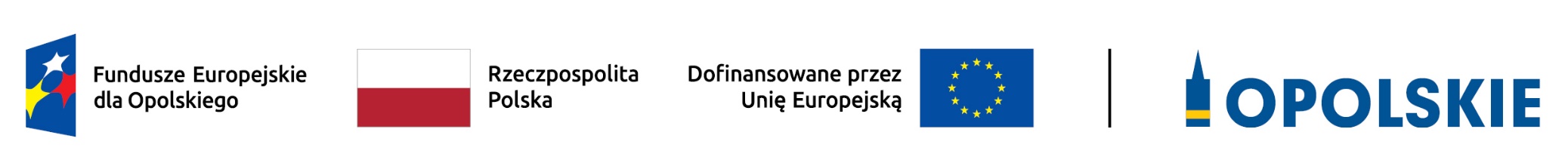 ZAŁĄCZNIK NR 8Kryteria wyboru projektówdla działania 10.2 Rewitalizacja na obszarach miejskichWersja 1czerwiec 2024 r.KRYTERIA FORMALNE DLA WSZYSTKICH DZIAŁAŃ FEO 2021-2027 (z wyłączeniem działań wdrażanych przez instrumenty finansowe)Zakres: Europejski Fundusz Rozwoju RegionalnegoKRYTERIA ŚRODOWISKOWE DLA WSZYSTKICH DZIAŁAŃ FEO 2021-2027 Zakres: Europejski Fundusz Rozwoju RegionalnegoOPOLE, 2024 r.KRYTERIA MERYTORYCZNE - UNIWERSALNE DLA WSZYSTKICH DZIAŁAŃ FEO 2021-2027 (z wyłączeniem działań wdrażanych przez instrumenty finansowe)Zakres: Europejski Fundusz Rozwoju RegionalnegoOPOLE, 2024 r.KRYTERIA MERYTORYCZNE - UNIWERSALNE (FINANSOWE)DLA WSZYSTKICH DZIAŁAŃ FEO 2021-2027 (z wyłączeniem działań wdrażanych przez instrumenty finansowe)Zakres: Europejski Fundusz Rozwoju RegionalnegoOPOLE, 2024 r.PRIORYTET 10 FEO 2021-2027DZIAŁANIE 10.2 Rewitalizacja na obszarach miejskichKRYTERIA MERYTORYCZNE SZCZEGÓŁOWEOpole, 2024 r.\\lp.Nazwa kryteriumDefinicjaOpis znaczenia kryterium12341.Projekt złożony w ramach właściwego działania oraz naboruBada się czy projekt został złożony w ramach działania i naboru wskazanego w Regulaminie wyboru projektów.Kryterium nie podlega poprawie.Kryterium weryfikowane na podstawie zapisów wniosku o dofinansowanie.Kryterium bezwzględne (0/1)2.Wnioskodawca oraz Partnerzy (jeśli dotyczy) uprawnieni do składania wnioskuRodzaj potencjalnych beneficjentów (za których należy rozumieć Wnioskodawcę 
i Partnerów) określony w Szczegółowym Opisie Priorytetów FEO 2021-2027 (dokument aktualny na dzień zatwierdzenia przez Zarząd Województwa Opolskiego Regulaminu wyboru projektów), ogłoszeniu o naborze wniosków oraz regulaminie wyboru projektów.Kryterium weryfikowane na podstawie zapisów wniosku o dofinansowanie 
i załączników i/lub wyjaśnień udzielonych przez Wnioskodawcę i/lub informacji dotyczących projektu pozyskanych w inny sposób.Kryterium bezwzględne (0/1)3. Zgodność projektu 
z typem/rodzajem projektu, opisem działania Bada się projekt w zakresie zgodności typu/rodzaju projektu oraz w zakresie zgodności
 z opisem działania (w tym celem oraz zakresem interwencji) przewidzianym 
w Szczegółowym Opisie Priorytetów FEO 2021-2027 oraz w Regulaminie wyboru projektów. Kryterium weryfikowane na podstawie zapisów wniosku o dofinansowanie 
i załączników i/lub wyjaśnień udzielonych przez Wnioskodawcę i/lub informacji dotyczących projektu pozyskanych w inny sposób.Kryterium bezwzględne (0/1)4.Projekt jest zgodny ze Szczegółowym Opisem Priorytetów FEO 2021-2027 (dokument aktualny na dzień zatwierdzenia przez Zarząd Województwa Opolskiego Regulaminu wyboru projektów), w tym w zakresie:- warunków realizacji projektów (jeżeli dotyczy) oraz Regulaminem wyboru projektówWarunkiem spełnienia kryterium jest zapewnienie zgodności projektu co najmniej w zakresie: nie przekroczenia pułapu maksymalnego poziomu dofinansowania; spełnienia warunku minimalnej/maksymalnej wartości projektu (o ile dotyczy); spełnienia warunku minimalnej/maksymalnej wartości wydatków kwalifikowanych projektu  (o ile dotyczy); innych warunków realizacji projektów.Kryterium weryfikowane na podstawie zapisów wniosku o dofinansowanie 
i załączników i/lub wyjaśnień udzielonych przez Wnioskodawcę i/lub informacji dotyczących projektu pozyskanych w inny sposób.Kryterium bezwzględne (0/1)5.Wnioskodawca oraz Partnerzy (jeśli dotyczy) nie podlegają wykluczeniu z ubiegania się 
o dofinansowanie Bada się czy Wnioskodawca oraz Partnerzy (jeśli dotyczy) nie podlegają wykluczeniu z ubiegania się o dofinansowanie na podstawie:art. 207 ust. 4 ustawy z dnia 27 sierpnia 2009 r. o finansach publicznych,art. 12 ustawy z dnia 15 czerwca 2012 r. o skutkach powierzania wykonywania pracy cudzoziemcom przebywającym wbrew przepisom na terytorium Rzeczypospolitej Polskiej,art. 9 ustawy z dnia 28 października 2002 r. o odpowiedzialności podmiotów zbiorowych za czyny zabronione pod groźbą kary.Kryterium weryfikowane na podstawie zapisów wniosku o dofinansowanie 
i załączników i/lub wyjaśnień udzielonych przez Wnioskodawcę i/lub informacji dotyczących projektu pozyskanych w inny sposób.Kryterium bezwzględne (0/1)6.Projekt nie został zakończony przed złożeniem  wniosku 
o dofinansowanieNa podstawie art. 63 Rozporządzenia Parlamentu Europejskiego i Rady 
nr 2021/1060 z 24 czerwca 2021 r. projekty nie zostaną wybrane do wsparcia z Funduszy, w przypadku gdy zostały fizycznie ukończone lub w pełni wdrożone przed złożeniem wniosku o dofinansowanie w ramach programu, niezależnie od tego, czy dokonano wszystkich powiązanych płatności.Kryterium weryfikowane na podstawie zapisów wniosku o dofinansowanie 
i załączników i/lub wyjaśnień udzielonych przez Wnioskodawcę i/lub informacji dotyczących projektu pozyskanych 
w inny sposób.Kryterium bezwzględne (0/1)7.Projekt realizowany na terenie województwa opolskiegoSprawdza się, czy projekt jest realizowany na terenie województwa opolskiego oraz czy Wnioskodawca (Lider) prowadzi/będzie prowadził biuro projektu na terenie województwa opolskiego.Kryterium weryfikowane na podstawie zapisów wniosku o dofinansowanie 
i załączników i/lub wyjaśnień udzielonych przez Wnioskodawcę i/lub informacji dotyczących projektu pozyskanych w inny sposób.Kryterium bezwzględne (0/1)8.Zasadność zawarcia partnerstwa w ramach projektu (jeśli dotyczy)W celu wspólnej realizacji projektu może zostać utworzone partnerstwo przez podmioty wnoszące do projektu zasoby ludzkie, organizacyjne, techniczne lub finansowe. Udział partnerów nie może polegać wyłącznie na wniesieniu do jego realizacji tych zasobów, niezbędna jest realizacja przez partnera/ów zadań merytorycznych zaplanowanych w ramach kosztów bezpośrednich i tym samym korzystanie przez partnera/ów projektu z dofinansowania UE, które musi być przewidziane dla partnera/ów w budżecie projektu.W przypadku zawarcia w ramach projektu niezasadnego partnerstwa/ niezasadnych partnerstw kryterium zostanie ocenione negatywnie.Kryterium weryfikowane na podstawie zapisów wniosku o dofinansowanie 
i załączników i/lub wyjaśnień udzielonych przez Wnioskodawcę i/lub informacji dotyczących projektu pozyskanych w inny sposób.Kryterium bezwzględne (0/1)9.W przypadku projektu partnerskiego spełnione zostały wymogi dotyczące wyboru partnerów, o których mowa w art. 39 ustawy z dnia 28 kwietnia 2022 r. o zasadach realizacji zadań finansowanych ze środków europejskich w perspektywie finansowej 2021-2027W sytuacji kiedy projekt realizowany jest w partnerstwie Wnioskodawca zobligowany jest spełniać wymogi utworzenia partnerstwa wskazane w art. 39 ustawy o zasadach realizacji zadań finansowanych ze środków europejskich w perspektywie finansowej 2021-2027 na etapie złożenia wniosku o dofinansowanie.Kryterium weryfikowane na podstawie zapisów wniosku o dofinansowanie 
i załączników i/lub wyjaśnień udzielonych przez Wnioskodawcę i/lub informacji dotyczących projektu pozyskanych w inny sposób.Kryterium bezwzględne (0/1)10.Wnioskodawca określił wartość docelową większą od zera dla wszystkich wybranych wskaźników 
w projekcieWnioskodawca określa wartość docelową większą od zera dla wszystkich wybranych wskaźników w projekcie.Kryterium nie dotyczy wskaźników horyzontalnych.Kryterium weryfikowane na podstawie zapisów wniosku o dofinansowanie 
i załączników i/lub wyjaśnień udzielonych przez Wnioskodawcę i/lub informacji dotyczących projektu pozyskanych w inny sposób.Kryterium bezwzględne (0/1)11.Projekt, którego łączna wartość wyrażona w PLN nie przekracza 200 tys. EUR rozliczany jest 
z zastosowaniem uproszczonych metod rozliczania wydatków wskazanych w Regulaminie wyboru projektówW projekcie, którego łączna wartość wyrażona w PLN nie przekracza równowartości 200 tys. EUR (do przeliczenia ww. kwoty na PLN należy stosować miesięczny obrachunkowy kurs wymiany stosowany przez KE aktualny na dzień ogłoszenia o naborze) następuje weryfikacja obowiązku zastosowania uproszczonych metod rozliczania wydatków wskazanych w Regulaminie wyboru projektów.Kryterium weryfikowane na podstawie zapisów wniosku o dofinansowanie 
i załączników i/lub wyjaśnień udzielonych przez Wnioskodawcę i/lub informacji dotyczących projektu pozyskanych w inny sposób.Kryterium bezwzględne (0/1)12.Poprawność formalno-techniczna projektuSprawdza się, czy dołączona dokumentacja projektowa jest kompletna, czy wniosek i jego załączniki zostały prawidłowo podpisane oraz czy nie zawiera błędów formalno-technicznych.Kryterium weryfikowane na podstawie zapisów wniosku o dofinansowanie 
i załączników i/lub wyjaśnień udzielonych przez Wnioskodawcę i/lub informacji dotyczących projektu pozyskanych w inny sposób.Kryterium bezwzględne (0/1)LPNazwa kryteriumDefinicjaOpis znaczenia kryterium12341.Wpływ projektu na zasadę zrównoważonego rozwojuWnioskodawca wykazał, że projekt będzie miał pozytywny lub w uzasadnionych przypadkach neutralny wpływ na zasadę  zrównoważonego rozwoju. Głównym założeniem tej zasady jest zachowanie zasobów i walorów środowiska w stanie zapewniającym trwałe i nie doznające uszczerbku możliwości korzystania z nich zarówno przez obecne, jak i przyszłe pokolenia. Działania te muszą jednocześnie nie stać w sprzeczności z zachowaniem trwałości procesów przyrodniczych oraz naturalnej różnorodności biologicznej. W praktyce może to oznaczać podejmowanie działań wykraczających poza obowiązujące przepisy prawa krajowego jak i UE w zakresie ochrony środowiska, dotyczyć może także wdrożonych w jednostkach systemów zarządzania środowiskiem oraz stosowania zielonych zamówień publicznych. Państwa członkowskie i Komisja zapewniają, aby wymogi ochrony środowiska, efektywnego gospodarowania zasobami, dostosowanie do zmian klimatu i łagodzenia jej skutków, różnorodność biologiczna, odporność na klęski żywiołowe oraz zapobieganie ryzyku i zarządzanie ryzykiem były promowane podczas przygotowania i wdrażania umów partnerstwa i programów.Produkty i efekty projektów powinny spełniać te wymogi lub w uzasadnionych przypadkach być w stosunku do nich neutralne. Spełnianie wymogów rozwoju zrównoważonego lub neutralność produktu projektu musi wynikać z zapisów wniosku o dofinansowanie. W takim przypadku kryterium uznaje się za spełnione.Kryterium weryfikowane na podstawie zapisów wniosku o dofinansowanie i załączników i/lub wyjaśnień udzielonych przez Wnioskodawcę i/lub informacji dotyczących projektu pozyskanych w inny sposób.Kryterium bezwzględne (0/1)2. Projekt jest zgodny 
z zasadą ‘nie czyń znaczących szkód’ DNSH Sprawdza się, czy projekt wpisuje się w „typy przedsięwzięć” na poziomie FEO 2021-2027, dla których zasada DNSH jest spełniona. Sprawdzenie polega na weryfikacji czy projekt wypełnia wszystkie wymogi nałożone na dany typ działań w analizie DNSH. Kryterium uznaje się za spełnione tylko wtedy gdy dane przedsięwzięcie wypełnia wszystkie wymogi dla danego typu przedsięwzięcia czyli nie ma wpływu na żaden z sześciu celów środowiskowych, wynikających z art. 9 rozporządzenia w sprawie taksonomii.W przypadku przedsięwzięć inwestycyjnych kryterium uznaje się za spełnione gdy w trakcie realizacji tych przedsięwzięć stosowane będą standardy ochrony drzew i zieleni.Kryterium weryfikowane na podstawie zapisów wniosku o dofinansowanie i załączników i/lub wyjaśnień udzielonych przez Wnioskodawcę i/lub informacji dotyczących projektu pozyskanych w inny sposób.Kryterium bezwzględne (0/1)3. Projekt jest zgodny 
z krajowymi oraz unijnymi przepisami ochrony środowiskaW ramach kryterium bada się czy projekt został przygotowany (albo jest przygotowywany) zgodnie z prawem dotyczącym ochrony środowiska, w tym:ustawą z dnia 3 października 2008 r. o udostępnianiu informacji o środowisku i jego ochronie, udziale społeczeństwa w ochronie środowiska oraz o ocenach oddziaływania na środowisko (Dz.U. z 2021 r. poz. 247 z późn. zm.) i Dyrektywą Parlamentu Europejskiego i Rady 2011/92/UE z dnia 13 grudnia 2011 r. w sprawie oceny skutków wywieranych przez niektóre przedsięwzięcia publiczne i prywatne na środowisko; ustawą z dnia 27 kwietnia 2001 r. Prawo ochrony środowiska (Dz.U. z 2020 r. poz. 1219 z późn. zm.); ustawą z dnia 16 kwietnia 2004 r. o ochronie przyrody (Dz.U. z 2021 r. poz. 1098) i Dyrektywą Rady 92/43/EWG z dnia 21 maja 1992 r. w sprawie ochrony siedlisk przyrodniczych oraz dzikiej fauny i flory; ustawą z dnia 20 lipca 2017 r. Prawo wodne (Dz. U. z 2021 r., poz. 2233 z późn. zm.) i Dyrektywą Parlamentu Europejskiego i Rady 2000/60/WE 
z dnia 23 października 2000 r. ustanawiająca ramy wspólnotowego działania w dziedzinie polityki wodnej.Kryterium badane jest przez jednego eksperta w ramach dziedziny ocena oddziaływania przedsięwzięcia na środowisko.Kryterium może być weryfikowane na każdym etapie i po rozstrzygnięciu postępowania w zakresie wyboru projektów na podstawie zapisów wniosku o dofinansowanie projektu i załączników do wniosku.Ocena kryterium może skutkować skierowaniem do uzupełnienia/poprawienia w zakresie i terminie zgodnie z zaleceniami ww. eksperta. Ww. termin na uzupełnienie dokumentacji ekspert ustala indywidualnie w odniesieniu dla każdej dokumentacji projektowej. W zależności od charakteru uzupełnień wynosi:nie mniej niż 7 dni kalendarzowych (np. w przypadku Formularza w zakresie oceny oddziaływania na środowisko);nie więcej niż 6 miesięcy.Ww. terminy liczone są zgodnie z zasadami doręczania i obliczania terminów, wskazanymi w Regulaminie wyboru projektów. Ekspert może każdorazowo wyznaczyć nowy termin dostarczenia dokumentacji jednak sumarycznie, okres ten nie może przekroczyć 6 miesięcy. Powyższe nie wymaga decyzji Zarządu Województwa Opolskiego. Uzyskanie zgody Zarządu Województwa Opolskiego na wydłużenie terminu przedłożenia dokumentacji jest niezbędne w momencie, w którym Wnioskodawca przekroczył maksymalny sześciomiesięczny okres na dokonanie stosownych uzupełnień (dotyczy uzasadnionych przypadków). Wnioskodawca, który nie ma możliwości dostarczenia na czas wymaganych dokumentów, zobligowany jest do wystosowania do IZ/IP pisma z prośbą o wyrażenie zgody na wydłużenie terminu dostarczenia dokumentów. W przypadku braku możliwości dotrzymania przez Wnioskodawcę wyznaczonego terminu w uzasadnionych przypadkach Zarząd Województwa Opolskiego może podjąć indywidualną decyzję o wydłużeniu terminu dostarczenia uzupełnień.W przypadku stwierdzenia przez eksperta konieczności poprawy/uzupełnienia dokumentacji, projekt może zostać warunkowo wybrany do dofinansowania. Warunkiem podpisania umowy o dofinansowanie projektu jest spełnienie ww. kryterium.Kryterium bezwzględne (0/1) warunkowe4.Odporność infrastruktury na zmiany klimatuWeryfikacja polega na ocenie czy projekt jest zgodny z art. 73 ust. 2 lit. j) Rozporządzenie Parlamentu Europejskiego I Rady (UE) 2021/1060 z dnia 24 czerwca 2021 r. tzn. czy inwestycja w infrastrukturę o przewidywanej trwałości wynoszącej co najmniej pięć lat przewidziana w ramach projektu jest odporna na zmiany klimatu. Weryfikacja przeprowadzana jest na podstawie uzasadnienia odporności przedsięwzięcia na zmiany klimatu przedstawionego we wniosku o dofinansowanie i załącznikach.Kryterium bezwzględne (0/1/nie dotyczy)5.Poprawność formalno-techniczna projektuSprawdza się, czy dołączona dokumentacja projektowa jest kompletna, czy wniosek i jego załączniki zostały prawidłowo podpisane oraz czy nie zawiera błędów formalno-technicznych.Kryterium weryfikowane na podstawie zapisów wniosku o dofinansowanie i załączników i/lub wyjaśnień udzielonych przez Wnioskodawcę i/lub informacji dotyczących projektu pozyskanych w inny sposób.Kryterium bezwzględne (0/1)Ip.Nazwa kryteriumDefinicjaOpis znaczenia kryterium12341.Założenia projektu zgodne z celami działania/typem projektu Sprawdza się zgodność założeń projektu z celami działania określonymi w Programie Fundusze Europejskie dla Opolskiego 2021-2027 oraz w „Szczegółowym opisie priorytetów FEO 2021-2027” i zgodność z Wytycznymi ministra właściwego ds. rozwoju.Kryterium weryfikowane na podstawie zapisów wniosku o dofinansowanie i załączników i/lub wyjaśnień udzielonych przez Wnioskodawcę i/lub informacji dotyczących projektu pozyskanych w inny sposób.Kryterium bezwzględne (0/1)2. Prawidłowość ponoszonych wydatków (jeśli dotyczy)W przypadku projektów, których realizacja rozpoczęła się przed dniem złożenia wniosku o dofinansowanie weryfikacji podlega prawidłowość ponoszonych wydatków na podstawie informacji zawartych we wniosku o dofinansowanie oraz w załącznikach.Bada się w szczególności m.in. zapisy dotyczące stosowania prawa zamówień publicznych.Kryterium weryfikowane na podstawie zapisów wniosku o dofinansowanie i załączników i/lub wyjaśnień udzielonych przez Wnioskodawcę i/lub informacji dotyczących projektu pozyskanych w inny sposób.Kryterium bezwzględne (0/1)3.Wykonalność  
i efektywność projektu Bada się wykonalność projektu wg:planowanego harmonogramu;zakresu rzeczowego, realności i zasadności planowanych wydatków do realizacji projektu;złożoności procedur przetargowych; innych okoliczności warunkujących terminową realizację projektu; wykonalności instytucjonalnej (w tym bada się, czy wnioskodawca posiada zdolność instytucjonalną, organizacyjną i kadrową oraz czy posiada potencjał ekonomiczny do realizacji projektu, gwarantujące stabilne zarządzanie projektem (zgodnie z przyjętymi celami)). Kryterium weryfikowane na podstawie zapisów wniosku o dofinansowanie i załączników i/lub wyjaśnień udzielonych przez Wnioskodawcę i/lub informacji dotyczących projektu pozyskanych w inny sposób.Kryterium bezwzględne (0/1)4.Kwalifikowalność wydatkówBada się kwalifikowalność wydatków zaplanowanych/poniesionych w ramach projektu z uwzględnieniem:racjonalności i niezbędności do realizacji projektu;zakresu rzeczowego projektu;realizowanych zadań, celów projektu oraz ich wskaźników;czy wydatki nie są zawyżone w stosunku do cen rynkowych, czy prawidłowo uzasadniono ich wysokość;prawidłowości wyliczenia stawek jednostkowych lub ryczałtowych/kwot ryczałtowych;spełnienia wymogów określonych w Wytycznych dotyczących kwalifikowalności wydatków na lata 2021-2027 oraz w przypadku projektów objętych pomocą publiczną zgodności z programem pomocy publicznej i odpowiednimi aktami normatywnymi wskazanymi w SZOP i/lub Regulaminie wyboru projektów;zgodności z limitami i ograniczeniami wskazanymi w SZOP i/lub Regulaminie wyboru projektów.Kryterium weryfikowane na podstawie zapisów wniosku o dofinansowanie i załączników i/lub wyjaśnień udzielonych przez Wnioskodawcę i/lub informacji dotyczących projektu pozyskanych w inny sposób.Kryterium bezwzględne (0/1)5.Zgodność z zasadami dotyczącymi pomocy publicznejSprawdza się m.in. czy prawidłowo założono występowanie lub nie pomocy publicznej.W przypadku występowania pomocy publicznej sprawdza się kwalifikowalność wydatków zgodnie z odpowiednimi rozporządzeniami właściwego ministra oraz odpowiednimi przepisami określającymi zasady udzielania pomocy publicznej wskazanymi w SZOP i/lub Regulaminie wyboru projektów. W przypadku niewystępowania pomocy publicznej, sprawdza się czy właściwie uzasadniono przyjęcie takiego założenia.Badana jest kompletność dokumentacji złożonej przez wnioskodawcę dla potrzeb weryfikacji spełniania kryterium.Kryterium weryfikowane na podstawie zapisów wniosku o dofinansowanie i załączników i/lub wyjaśnień udzielonych przez Wnioskodawcę i/lub informacji dotyczących projektu pozyskanych w inny sposób.Kryterium bezwzględne (0/1)6.Instytucjonalna 
i organizacyjna trwałość projektu Bada się trwałość projektu:instytucjonalną,organizacyjną.Badana jest kompletność dokumentacji złożonej przez wnioskodawcę dla potrzeb weryfikacji spełniania kryterium.Kryterium weryfikowane na podstawie zapisów wniosku o dofinansowanie i załączników i/lub wyjaśnień udzielonych przez Wnioskodawcę i/lub informacji dotyczących projektu pozyskanych w inny sposób.Kryterium bezwzględne (0/1)7.Wybrane wskaźniki są adekwatne do określonego na poziomie projektu celu/ typu projektu.Sprawdza się, czy wybrane wskaźniki w sposób kompleksowy opisują zakres rzeczowy 
i charakter projektu, a także czy mierzą założone w nim cele. Kryterium weryfikowane na podstawie zapisów wniosku o dofinansowanie i załączników i/lub wyjaśnień udzielonych przez Wnioskodawcę i/lub informacji dotyczących projektu pozyskanych w inny sposób.Kryterium bezwzględne (0/1)8.Założone wartości docelowe wskaźników są realne do osiągnięciaSprawdza się realność przyjętych do osiągnięcia wartości docelowych wskaźników w odniesieniu przede wszystkim do: wartości finansowej projektu, czasu i miejsca realizacji, kondycji finansowej wnioskodawcy oraz innych czynników istotnych dla realizacji przedsięwzięcia.Kryterium weryfikowane na podstawie zapisów wniosku o dofinansowanie i załączników i/lub wyjaśnień udzielonych przez Wnioskodawcę i/lub informacji dotyczących projektu pozyskanych w inny sposób.Kryterium bezwzględne (0/1)9.Termin realizacji projektuTermin zakończenia finansowej realizacji projektu nie może wykraczać poza 24 miesiące od orientacyjnej daty rozstrzygnięcia naboru, jednak nie później niż do 30 czerwca 2027 roku. W uzasadnionych przypadkach na wniosek Beneficjenta IZ/IP może wyrazić zgodę na wydłużenie wskazanego we wniosku okresu realizacji projektu. Kryterium weryfikowane na podstawie zapisów wniosku o dofinansowanie i załączników i/lub wyjaśnień udzielonych przez Wnioskodawcę i/lub informacji dotyczących projektu pozyskanych w inny sposób.Kryterium bezwzględne (0/1)10.Projekt będzie miał pozytywny wpływ na zasadę równości szans i niedyskryminacji, 
w tym dostępność dla osób 
z niepełnosprawnościamiSprawdza się, czy Wnioskodawca wykazał, że projekt będzie miał pozytywny wpływ na zasadę równości szans i niedyskryminacji, w tym dostępność dla osób z niepełnoprawnościami. Przez pozytywny wpływ należy rozumieć: zapewnienie dostępności infrastruktury, środków transportu, towarów, usług, technologii i systemów informacyjno-komunikacyjnych oraz wszelkich innych produktów projektów (w tym także usług), które nie zostały uznane za neutralne, dla wszystkich ich użytkowników/użytkowniczek, zgodnie ze standardami dostępności dla polityki spójności 2021-2027, stanowiącymi załącznik nr 2 do Wytycznych dotyczących realizacji zasad równościowych w ramach funduszy unijnych na lata 2021-2027. Ponadto, bada się zgodność projektu z koncepcją uniwersalnego projektowania 
w przypadku stworzenia nowych produktów, stosowania racjonalnych usprawnień, 
o ile wymaga tego charakter projektu.  Sprawdza się, czy wytworzona w ramach projektu infrastruktura zwiększa dostępność i eliminuje bariery dla osób niepełnosprawnych. Bada się, czy założenia projektowe uwzględniają równy dostęp dla wszystkich, z uwzględnieniem potrzeb tych użytkowników, których funkcjonowanie jest w jakimś aspekcie ograniczone. Dopuszcza się, w uzasadnionych przypadkach, neutralny wpływ produktów projektu (w tym także usług)  na zasadę równości szans i niedyskryminacji, w tym dostępność dla osób z niepełnosprawnościami. Jeżeli Wnioskodawca uznaje, że któryś z produktów projektu (w tym także usług)  ma neutralny wpływ na realizację tej zasady, wówczas taka deklaracja wraz z uzasadnieniem musi być zamieszczona w treści wniosku o dofinansowanie. W takim przypadku ocenione zostanie, czy ww. uzasadnienie można uznać za adekwatne i wystarczające. Uznanie neutralności określonych produktów (usług) projektu nie zwalnia jednak beneficjenta ze stosowania standardów dostępności dla realizacji pozostałej części projektu, dla której standardy dostępności mają zastosowanie. Kryterium weryfikowane na podstawie zapisów wniosku o dofinansowanie i załączników i/lub wyjaśnień udzielonych przez Wnioskodawcę i/lub informacji dotyczących projektu pozyskanych w inny sposób.Kryterium bezwzględne (0/1)11.Projekt jest zgodny 
z zasadą równości kobiet 
i mężczyznSprawdza się, czy Wnioskodawca wykazał, że projekt będzie zgodny z zasadą równości mężczyzn i kobiet. Przez zgodność z tą zasadą należy rozumieć, z jednej strony zaplanowanie takich działań w projekcie, które wpłyną na wyrównywanie szans danej płci będącej w gorszym położeniu (o ile takie nierówności zostały zdiagnozowane w projekcie). Z drugiej strony zaś stworzenie takich mechanizmów, aby na żadnym etapie wdrażania projektu nie dochodziło do dyskryminacji i wykluczenia ze względu na płeć. Zasada ta ma prowadzić do podejmowania działań na rzecz osiągnięcia stanu, w którym kobietom i mężczyznom przypisuje się taką samą wartość społeczną, równe prawa i równe obowiązki oraz gdy mają oni równy dostęp do zasobów z których mogą korzystać. Zasada ta ma gwarantować możliwość wyboru drogi życiowej bez ograniczeń wynikających ze stereotypów płci.Dopuszcza się w uzasadnionych przypadkach, neutralny wpływ projektu na zasadę równości mężczyzn i kobiet. Jeżeli Wnioskodawca uznaje, że  projekt ma neutralny wpływ na realizację tej zasady, wówczas musi uzasadnić we wniosku 
o dofinansowanie projektu, dlaczego projekt nie jest w stanie zrealizować jakichkolwiek działań w zakresie spełniania ww. zasady. W takim przypadku ocenione zostanie, czy ww. uzasadnienie można uznać za adekwatne i wystarczające.Kryterium weryfikowane na podstawie zapisów wniosku o dofinansowanie i załączników i/lub wyjaśnień udzielonych przez Wnioskodawcę i/lub informacji dotyczących projektu pozyskanych w inny sposób.Kryterium bezwzględne (0/1)12.Zgodność projektu z Kartą Praw Podstawowych Unii Europejskiej z dnia 26 października 2012 r. (Dz. Urz. UE C 326 z 26.10.2012), w zakresie odnoszącym się do sposobu realizacji, zakresu projektu i Wnioskodawcy.Sprawdza się czy we wniosku wskazano informacje potwierdzające zgodność projektu z Kartą Praw Podstawowych Unii Europejskiej z dnia 26 października 2012 r.Zgodność projektu z Kartą Praw Podstawowych Unii Europejskiej z dnia 26 października 2012 r. na etapie oceny wniosku należy rozumieć jako brak sprzeczności pomiędzy zapisami projektu a wymogami tego dokumentu lub stwierdzenie, że te wymagania są neutralne wobec zakresu i zawartości projektu.Sprawdza się czy na terenie JST (która jest wnioskodawcą lub której podmiot zależny lub kontrolowany jest wnioskodawcą) nie obowiązują żadne ustanowione przez organy tej JST dyskryminujące akty prawa miejscowego? (Tak/NIE/NIE DOTYCZY – jeśli wnioskodawcą nie jest JST ani podmiot od niej zależny lub kontrolowany).Kryterium jest weryfikowane na podstawie oświadczenia złożonego przez Wnioskodawcę.Kryterium weryfikowane na podstawie zapisów wniosku o dofinansowanie i załączników i/lub wyjaśnień udzielonych przez Wnioskodawcę i/lub informacji dotyczących projektu pozyskanych w inny sposób.Kryterium bezwzględne (0/1)13.Projekt jest zgodny 
z Konwencją o Prawach Osób Niepełnosprawnych, sporządzoną w Nowym Jorku dnia 13 grudnia 2006 r. (Dz. U. z 2012 r. poz. 1169, z późn. zm.), w zakresie odnoszącym się do sposobu realizacji, zakresu projektu i Wnioskodawcy.Sprawdza się czy we wniosku wskazano informacje potwierdzające zgodność projektu z Konwencją o Prawach Osób Niepełnosprawnych.Zgodność projektu z Konwencją o Prawach Osób Niepełnosprawnych, na etapie oceny wniosku należy rozumieć jako brak sprzeczności pomiędzy zapisami projektu a wymogami tego dokumentu lub stwierdzenie, że te wymagania są neutralne wobec zakresu i zawartości projektu.Kryterium weryfikowane na podstawie zapisów wniosku o dofinansowanie i/lub wyjaśnień udzielonych przez Wnioskodawcę i/lub informacji dotyczących projektu pozyskanych w inny sposób.Kryterium bezwzględne (0/1)14.Poprawność formalno-techniczna projektuSprawdza się, czy dołączona dokumentacja projektowa jest kompletna, czy wniosek i jego załączniki zostały prawidłowo podpisane oraz czy nie zawiera błędów formalno-technicznych.Kryterium weryfikowane na podstawie zapisów wniosku o dofinansowanie i załączników i/lub wyjaśnień udzielonych przez Wnioskodawcę i/lub informacji dotyczących projektu pozyskanych w inny sposób.Kryterium bezwzględne (0/1)15.Zgodność projektu w tym podstawowych parametrów technicznych z obowiązującymi aktami prawnymi dotyczącymi realizowanej inwestycji W ramach kryterium badane jest czy projekt przygotowany/ przygotowywany jest na podstawie obowiązujących przepisów prawa. Wnioskodawca powinien wykazać możliwość realizacji inwestycji (w tym usług objętych projektem), zgodnie z obowiązującymi aktami prawnymi np. ustawą PZP, prawem budowlanym.Jeżeli realizacja zgłoszonego do objęcia dofinansowaniem projektu rozpoczęła się przed dniem złożenia wniosku o dofinansowanie, oceniane będzie, czy w okresie tym przy realizacji projektu przestrzegano ww. przepisów prawa dotyczących danego projektu.  W ramach kryterium weryfikuje się także, czy projekt nie jest powiązany z uzasadnioną opinią Komisji Europejskiej (KE) wydaną na podstawie art. 258 Traktatu o funkcjonowaniu Unii Europejskiej (TFUE) kwestionującą zgodność z prawem i prawidłowość wydatków lub wykonania projektu. Kryterium jest niespełnione w przypadku, gdy projekt jest bezpośrednio powiązany z taką opinią, tzn. miałby zostać zrealizowany na podstawie prawa, co do którego KE ma wątpliwości opisane w uzasadnionej opinii wydanej na podstawie ww. artykułu TFUE.Kryterium weryfikowane na podstawie zapisów wniosku o dofinansowanie i załączników i/lub wyjaśnień udzielonych przez Wnioskodawcę.Kryterium bezwzględne (0/1)lp.Nazwa kryteriumDefinicjaOpis znaczenia kryterium12341.Finansowa wykonalność 
i efektywność projektu (jeśli dotyczy)Bada się: zgodność, poprawność przedstawionych analiz finansowych i ekonomicznych;efektywność i wykonalność finansową projektu.Kryterium nie dotyczy projektów, dla których Regulamin wyboru projektów dopuszcza przedłożenie uproszczonego Studium Wykonalności Inwestycji.Kryterium weryfikowane na podstawie zapisów wniosku o dofinansowanie i załączników i/lub wyjaśnień udzielonych przez Wnioskodawcę i/lub informacji dotyczących projektu pozyskanych w inny sposób.Kryterium bezwzględne (0/1)2.Finansowa trwałość projektuBada się finansową trwałość projektu na podstawie dokumentacji złożonej przez wnioskodawcę dla potrzeb weryfikacji spełniania kryterium.Kryterium weryfikowane na podstawie zapisów wniosku o dofinansowanie i załączników i/lub wyjaśnień udzielonych przez Wnioskodawcę i/lub informacji dotyczących projektu pozyskanych w inny sposób.Kryterium bezwzględne (0/1)Priorytet 10. FUNDUSZE EUROPEJSKIE NA WZMACNIANIE POTENCJAŁÓW ENDOGENICZNYCH OPOLSKIEGODziałanie10.2 Rewitalizacja na obszarach miejskichlp.Nazwa kryteriumDefinicjaOpis znaczenia kryterium12341.Zgodność z gminnym programem rewitalizacjiWsparciem zostanie objęty wyłącznie projekt wynikający z gminnego programu rewitalizacji (GPR), który pełni funkcję strategii IIT, opracowanego na podstawie ustawy 
o rewitalizacji z dnia 9 października 2015 r. pod warunkiem spełnienia wymogów art. 29 rozporządzenia ogólnego, pozytywnie zweryfikowanego przez IZ FEO 2021-2027. GPR musi znajdować się na liście pozytywnie zweryfikowanych programów rewitalizacji 
w momencie złożenia wniosku o dofinansowanie projektu. Zakres rzeczowy projektu zawiera się w opisie przedsięwzięć rewitalizacyjnych w GPR, ujętych:a) na liście planowanych do realizacji podstawowych przedsięwzięć rewitalizacyjnych,lubb) w charakterystyce pozostałych dopuszczalnych przedsięwzięć rewitalizacyjnych.Kryterium weryfikowane na podstawie zapisów wniosku o dofinansowanie 
i załączników i/lub wyjaśnień udzielonych przez Wnioskodawcę.Kryterium bezwzględne (0/1)2.Lokalizacja projektuWsparciem zostanie objęty wyłącznie projekt rewitalizacyjny realizowany na terenie gminy miejskiej lub miejsko-wiejskiej regionu posiadającej gminny program rewitalizacji (GPR).Kryterium weryfikowane na podstawie zapisów wniosku o dofinansowanie 
i załączników i/lub wyjaśnień udzielonych przez Wnioskodawcę.Kryterium bezwzględne (0/1)3.Cel projektu rewitalizacyjnegoCelem projektu rewitalizacyjnego jest zmniejszenie zróżnicowań wewnątrzmiejskich oraz wzmocnienie powiązań między obszarami miejskimi i wiejskimi, a także poprawa warunków i jakości życia na obszarach zdegradowanych. Proces ten będzie kompleksowy poprzez zintegrowane działania na rzecz lokalnej społeczności, przestrzeni i gospodarki, skoncentrowany terytorialnie, prowadzony przez interesariuszy rewitalizacji.Wzmocnienie powiązań między obszarami miejskimi i wiejskimi nie dotyczy gmin miejskich.Kryterium weryfikowane na podstawie zapisów wniosku o dofinansowanie 
i załączników i/lub wyjaśnień udzielonych przez Wnioskodawcę.Kryterium bezwzględne (0/1)4.Zielona infrastrukturaProjekty powinny mieć na celu dbanie o zachowanie i rozwój zielonej infrastruktury, zwłaszcza ochronę drzew w całym cyklu projektowym, w tym poprzez stosowanie standardów ochrony zieleni.Kryterium weryfikowane na podstawie zapisów wniosku o dofinansowanie 
i załączników i/lub wyjaśnień udzielonych przez Wnioskodawcę.Kryterium bezwzględne (0/1)5.Powierzchnie biologicznie czynneInwestycje rewitalizacyjne powinny dążyć do zwiększania powierzchni biologicznie czynnych i unikania tworzenia powierzchni uszczelnionych, zgodnie z potrzebą adaptacji do zmian klimatu.Kryterium weryfikowane na podstawie zapisów wniosku o dofinansowanie 
i załączników i/lub wyjaśnień udzielonych przez Wnioskodawcę.Kryterium bezwzględne (0/1)6.Zintegrowany charakter projektuDziałania rewitalizacyjne ujęte w projekcie powinny w sposób zintegrowany uwzględniać potrzeby i potencjały wskazane w GPR dla  tego obszaru, uwzględniając w zależności od specyfiki projektu, np. cele włączenia społecznego, ubóstwa energetycznego i czystego powietrza, w tym zapewnienie m.in. standardów efektywności energetycznej budynków.Kryterium weryfikowane na podstawie zapisów wniosku o dofinansowanie 
i załączników i/lub wyjaśnień udzielonych przez Wnioskodawcę.Kryterium bezwzględne (0/1)7.Wsparcie infrastrukturyW ramach działań rewitalizacyjnych możliwe jest wsparcie istniejącej infrastruktury. W wyjątkowych okolicznościach, po przedstawieniu wyczerpującego uzasadnienia przez wnioskodawcę możliwe będzie wsparcie dla nowych inwestycji.Kryterium weryfikowane na podstawie zapisów wniosku o dofinansowanie 
i załączników i/lub wyjaśnień udzielonych przez Wnioskodawcę.Kryterium bezwzględne (0/1)8.Infrastruktura komunikacyjnaW projektach rewitalizacyjnych możliwe jest wsparcie budowy nowych dróg rowerowych, ciągów pieszych lub pieszo-rowerowych (również na obszarach miejskich).Nie będą wspierane inwestycje w elementy infrastruktury drogowej (w tym parkingi), chyba że stanowią one nieodłączny element większego projektu (nie są dominującym elementem tego projektu), a ich koszt nie przekracza 15% kosztów kwalifikowalnych projektu. W miastach projekty nie mogą obejmować budowy nowych dróg lub parkingów, 
a w odniesieniu do istniejących – nie mogą prowadzić do zwiększenia ich pojemności lub przepustowości, ani nie mogą przyczyniać się do zwiększenia natężenia ruchu samochodowego. Kryterium weryfikowane na podstawie zapisów wniosku o dofinansowanie 
i załączników i/lub wyjaśnień udzielonych przez Wnioskodawcę.Kryterium bezwzględne (0/1)9.Spójność 
z dokumentami 
z zakresu ekologiiWsparcie infrastruktury ujętej w projekcie będzie dostosowane do: - Europejskiego Zielonego Ładu, - Gospodarki Obiegu Zamkniętego, - celów zrównoważonego rozwoju ONZ.Jeśli spełnienie ww. warunku nie jest możliwe, konieczne jest przedstawienie przez wnioskodawcę wyczerpującego uzasadnienia.Kryterium weryfikowane na podstawie zapisów wniosku o dofinansowanie 
i załączników i/lub wyjaśnień udzielonych przez Wnioskodawcę.Kryterium bezwzględne (0/1)10.Kształtowanie ładu przestrzennegoW ramach kryterium oceniane będzie, czy projekt realizowany będzie z uwzględnieniem przestrzegania ładu przestrzennego, w tym zgodności z miejscowymi studiami/planami.Kryterium weryfikowane na podstawie zapisów wniosku o dofinansowanie 
i załączników i/lub wyjaśnień udzielonych przez Wnioskodawcę.Kryterium bezwzględne (0/1)11.Zgodność działań 
z celami polityki (jeśli dotyczy)Działania wchodzące w zakres innych celów polityki, tj. CP 1-4, które będą wdrażane 
w ramach działania 10.2 muszą być zgodne z zasadami uzgodnionymi dla tych obszarów 
w ramach odpowiednich celów polityki.Kryterium weryfikowane na podstawie zapisów wniosku o dofinansowanie 
i załączników i/lub wyjaśnień udzielonych przez Wnioskodawcę.Kryterium bezwzględne (0/1)Kryteria merytoryczne szczegółowe (punktowane)Kryteria merytoryczne szczegółowe (punktowane)Kryteria merytoryczne szczegółowe (punktowane)Kryteria merytoryczne szczegółowe (punktowane)Kryteria merytoryczne szczegółowe (punktowane)Kryteria merytoryczne szczegółowe (punktowane)lp.Nazwa kryteriumDefinicjaOpis znaczenia kryteriumWagaPunktacja1234561.Zwiększenie konkurencyjności, atrakcyjności inwestycyjnej oraz tworzenie warunków na rzecz wzrostu zatrudnieniaW ramach kryterium badany będzie wpływ przedsięwzięcia na zwiększenie konkurencyjności, atrakcyjności inwestycyjnej oraz tworzenie warunków na rzecz wzrostu zatrudnienia poprzez:- wzmocnienie potencjału miejsc pracy,- wzrost samozatrudnienia i przedsiębiorczości,- podjęcie lokalnych inicjatyw,- poprawę jakości kapitału ludzkiego,- rozwój powiązań pomiędzy strefą biznesu a sektorem publicznym 
i instytucjami B+R,- wzmocnienie instytucji otoczenia biznesu,- poprawa przestrzeni miejskiej / miejsko-wiejskiej dla rozwoju inwestycyjnego.Punkty przyznawane w zależności od liczby wykazanych oddziaływań realizowanego projektu:0 pkt – żadne z powyższych oddziaływań,1 pkt – od 1 do 2 oddziaływań z listy,2 pkt – od 3 do 4 oddziaływań z listy,3 pkt – od 5 do 7 oddziaływań z listy.Kryterium weryfikowane na podstawie zapisów wniosku o dofinansowanie i załączników i/lub wyjaśnień udzielonych przez Wnioskodawcę.Kryterium premiująceKryterium rozstrzygające 
nr 130-3 pkt2.Dbałość o tereny zieloneDziałania podejmowane w ramach projektu:1 pkt – utworzenie terenów zielonych lub biologicznie czynnych lub poszerzenie istniejących;1 pkt – poprawa warunków wzrostu drzew i krzewów na rewitalizowanym terenie;1 pkt – zapewnienie ochrony drzew i krzewów, w tym starodrzewia, 
w całym cyklu realizacji projektu;1 pkt – zmniejszenie udziału powierzchni uszczelnionych.Punkty za spełnienie poszczególnych warunków są sumowane. Kryterium weryfikowane na podstawie zapisów wniosku o dofinansowanie i załączników i/lub wyjaśnień udzielonych przez Wnioskodawcę.Kryterium premiująceKryterium rozstrzygające nr 23 1-4 pkt3.Komplementarność projektuW ramach kryterium premiowana będzie komplementarność projektu 
z innymi przedsięwzięciami realizowanymi/zrealizowanymi na danym terenie przez wnioskodawcę lub inne podmioty. 0 pkt – projekt nie jest komplementarny z innymi projektami;1 pkt – projekt jest komplementarny z jednym projektem;2 pkt – projekt jest komplementarny z dwoma lub więcej projektami lub z jednym projektem wdrażanym w programie Interreg;3 pkt – projekt jest komplementarny z dwoma lub więcej projektami, 
w tym z projektem wdrażanym w programie Interreg.Kryterium weryfikowane na podstawie zapisów wniosku o dofinansowanie i załączników i/lub wyjaśnień udzielonych przez Wnioskodawcę.Kryterium premiujące10-3 pkt4.Projekt realizowany w partnerstwiePremiowane są projekty realizowane w partnerstwie:0 pkt – brak partnerstwa, 1 pkt – projekt z jednym partnerem,2 pkt – projekt z więcej niż jednym partnerem.Kryterium weryfikowane na podstawie zapisów wniosku o dofinansowanie i załączników i/lub wyjaśnień udzielonych przez Wnioskodawcę.Kryterium premiujące10-2 pkt5.Usługi świadczone 
w lokalnej społeczności*Działania podejmowane w ramach projektu:0 pkt – nie przyczyniają się do rozwoju usług świadczonych w lokalnej społeczności,2 pkt – przyczyniają się do rozwoju usług świadczonych w lokalnej społeczności.Kryterium weryfikowane na podstawie zapisów wniosku o dofinansowanie i załączników i/lub wyjaśnień udzielonych przez Wnioskodawcę.* Definicja usług świadczonych w lokalnej społeczności zawarta 
w Wytycznych dotyczących realizacji projektów z udziałem środków Europejskiego Funduszu Społecznego Plus w regionalnych programach na lata 2021-2027Kryterium premiujące10 lub 2 pkt6.Oddziaływanie projektuOddziaływanie projektu będzie miało charakter:1 pkt – lokalny (gmina),2 pkt – ponadlokalny (powiat),3 pkt – regionalny (obszar całego województwa).Kryterium weryfikowane na podstawie zapisów wniosku o dofinansowanie i załączników i/lub wyjaśnień udzielonych przez Wnioskodawcę.Kryterium premiujące11-3 pkt7 .Udział środków własnych wyższy od minimalnegoWkład własny wyższy od minimalnego o:- ≤ 5 p.p. - 0 pkt,- >5 p.p. ≤ 10 p.p. - 1 pkt,- >10 p.p. ≤ 15 p.p. - 2 pkt,- powyżej 15 p.p. - 3 pkt.p.p. – punkt procentowyKryterium weryfikowane na podstawie zapisów wniosku o dofinansowanie i załączników i/lub wyjaśnień udzielonych przez Wnioskodawcę.Kryterium premiujące10-3 pkt8.Realizacja założeń Nowego Europejskiego BauhasuPrzedsięwzięcia realizowane w ramach projektu przyczyniają się do:- poprawy jakości życia mieszkańców oraz wzmocnienie więzi społecznych;- poprawy estetyki przestrzeni publicznej i jej powiązania z otoczeniem oraz zachowania lub budowania tożsamości miejsca;- poprawy dostępności danej przestrzeni;- zastosowania w projekcie rozwiązań energooszczędnych (ocena dokonywana będzie na podstawie opisu zastosowanych rozwiązań energooszczędnych).Punkty przyznawane w zależności od liczby wykazanych w projekcie elementów:0 pkt – żadne z powyższych elementów,1 pkt – projekt realizuje 1 element z listy,2 pkt – projekt realizuje 2 elementy z listy,3 pkt – projekt realizuje 3 elementy z listy,5 pkt – projekt realizuje wszystkie elementy z listy.Kryterium weryfikowane na podstawie zapisów wniosku 
o dofinansowanie i załączników i/lub wyjaśnień udzielonych przez Wnioskodawcę.Kryterium premiujące10, 1, 2, 3 lub 5 pkt